С 27 марта по 16 апреля в России проходит ежегодная акция «Всероссийские Недели финансовой грамотности для детей и молодежи 2023»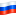 30 марта в  рамках недели финансовой грамотности, студенты и преподаватели техникума  прошли тест  по материалам ФинЗОЖ Феста, проверили свои знания в области финансов и получили сертификаты за участие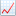 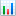 Переходите по ссылке и отвечайте на вопросы теста: https://моифинансы.рф/project/finzozh-fest-2023/… ОН БУДЕТ ДОСТУПЕН ДО 9 АПРЕЛЯ ВКЛЮЧИТЕЛЬНО!!!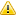 